VSTUPNÍ ČÁSTNázev moduluVýroba běžného pečiva Kód modulu29-m-2/AF76Typ vzděláváníOdborné vzděláváníTyp modulu(odborný) teoreticko–praktickýVyužitelnost vzdělávacího moduluKategorie dosaženého vzděláníE (dvouleté, EQF úroveň 2)H (EQF úroveň 3)Skupiny oborů29 - Potravinářství a potravinářská chemie65 - Gastronomie, hotelnictví a turismusKomplexní úlohaProfesní kvalifikaceVýroba chleba a běžného pečiva
(kód: 29-001-H)
Platnost standardu od10. 04. 2018Obory vzdělání - poznámky29-51-E/01 Potravinářská výroba29-51-E/02 Potravinářské práce29-53-H/01 Pekař65-51-E/01 Stravovací a ubytovací službyDélka modulu (počet hodin)32Poznámka k délce moduluPlatnost modulu od30. 04. 2020Platnost modulu doVstupní předpokladyBOZP – znalost a dodržování zásad především v odborném výcvikuHACCP - dodržování správné hygienické praxe během všech činnosti související s výrobou a expedicí pečivaZákladní znalost pekařských surovin a technologických parametrů pro výrobu běžného pečivaZnalost technologických výpočtů pro dávkování surovin na výrobu jednotlivých druhů těst (využití znalostí z předmětu matematika)JÁDRO MODULUCharakteristika moduluŽáci poznají suroviny, jejich přípravu a dávkování ve správném pořadí. Budou rozlišovat jednotlivá těsta pro výrobu běžného pečiva. Při výrobě použijí správný způsob vedení těsta s ohledem na použitý kvasný stupeň (vedení na záraz), naučí se vybrat nejvhodnější způsob strojového nebo ručního tvarování konkrétního výrobku.Žáci využívají znalostí z předmětu stroje a zařízení, matematikyPo ukončení modulu budou žáci schopni samostatně dávkovat suroviny, zpracovat těsto, vytvořit těstové řezy, tvarovat, péct, hodnotit jakost a expedovat hotové výrobky.Očekávané výsledky učeníModul má ve vazbu na PK Výroba chleba a běžného pečiva (kód: 29-001-H)Příjem a uchovávání surovin, polotovarů a přísad pro výrobu běžného pečivaVolba technologického postupu pro výrobu běžného pečivaPříprava, výpočet spotřeby a úprava surovin pro výrobu běžného pečivaVýroba těst a kvasů pro běžné pečivoDělení a tvarování těstObsluha a seřizování kynárnyPečení běžného pečivaUchovávání, balení a expedice běžného pečivaObsluha strojů a zařízení pro pekařskou výrobuPosuzování jakosti surovin, polotovarů a hotových pekařských výrobkůProvádění hygienicko-sanitační činnosti v pekařské výrobě, dodržování bezpečnostních předpisů a zásad bezpečnosti potravinKompetence ve vazbě na NSK29-001-H Výroba chleba a běžného pečiva:Výroba těst a kvasů pro chleba a běžné pečivoDělení a tvarování těstObsluha a seřizování kynárnyPečení chleba a běžného pečivaObsah vzdělávání (rozpis učiva)Příjem a uchovávání surovin, polotovarů a přísad pro výrobu běžného pečivaPravidla správné výrobní a hygienické praxeKritické kontrolní bodyTechnologické postupy a recepturyNormováníStroje a zařízení pro výrobu běžného pečivaPříprava surovin ke zpracováníVýroba těst a kvasů pro běžné pečivaDělení a tvarování těstKynutí těstových kusů, vlažení, strojeníPečení běžného pečivaUchovávání, balení a expedice běžného pečivaObsluha strojů a zařízení pro pekařskou výrobuSenzorické posouzení surovin a výrobkůHygienické předpisy - osobní hygienu a zásady bezpečnosti potravinZásady sanitaceUčební činnosti žáků a strategie výukyStrategie výuky:výklad s využíváním multimediálních prostředkůukázky praktických činností – výroba běžného pečiva => videoskupinová výuka – žáci hodnotí jakost surovin => diskuse, rozhovorTeoretická výuka:žáci:učí se charakterizovat suroviny, seznamují se s jejich kvalitou a skladovánímvolí na základě výkladu a vysvětlování správný technologický postup a organizaci výroby, navrhnout kritické bodyosvojují si vedení záznamů při expedování hotových pekařských výrobkůPraktická výuka:žáci:provádí technologické výpočty (normování)posuzují kvalitu vstupních surovin a hotových výrobkůseznamují se s možnými postupy výroby běžného pečivaprakticky se podílí na všech fázích výroby běžného pečiva s názornými ukázkami činností učitele OVzhotovují kvas a těsto v požadované kvalitě a množství podle zvoleného technologického postupuučí se tvarovat těsto do požadovaného tvaru v souladu s technologickým postupem, vytvarované kousky umístit na plechy      nastavují parametry kynárny, rozliší správně vykynuté výrobkyobsluhují strojní zařízení s ohledem na dodržování BOZPpečou výrobky, vypékají a posuzují stupeň propečeníexpedují pekařské výrobky s ohledem na jakost, velikost a množstvídodržují zásady BOZP a PO v konkrétní pekařské dílněZařazení do učebního plánu, ročníkVýuka se doporučuje zařadit do 1. nebo 2.ročníkuVÝSTUPNÍ ČÁSTZpůsob ověřování dosažených výsledkůPísemné a ústní zkoušeníSamostatná práce žáků – projektová výuka, skupinové vyučování, referátyPraktické ověřování znalostí v odborném výcviku (možné hodnocení praktických nácviků i v teoretickém vyučování)Kombinace obou způsobů: praktické předvedení a ústní ověřeníKritéria hodnocenívyplnit žádanku na suroviny, polotovary a přísady pro zadaný výrobekpřevzít suroviny, polotovary a přísady, zkontrolovat množství a smyslově posoudit kvalitu surovin (polotovarů) a přísaduskladnit suroviny, polotovary a přísady před vlastním zpracovánímzvolit technologický postup a organizaci výroby pro výrobu zadaného běžného pečivazvolit odpovídající stroje a zařízení podle technologického postupupopsat pravidla správné výrobní a hygienické praxe a vysvětlit princip kritických kontrolních bodůvypočítat spotřebu surovin pro daný běžné pečivo podle zvoleného technologického postupu a recepturynavážit potřebné množství surovin a přísad a připravit suroviny ke zpracovánízhotovit těsto a kvas v požadované kvalitě a množství podle zvoleného technologického postupuzvolit a nastavit podmínky pro zrání těsta a kvasu před dalším zpracovánímdělit a tvarovat těsto do požadovaného tvaru v souladu s technologickým postupem, vytvarované kousky umístit na plechy nebo těstové kusy vložit do foremuplatnit estetická pravidla při tvarování běžného pečivanastavit parametry kynárny a uložit vytvarované těstové kusy k dokynutízkontrolovat dokynutí těstových kusůupravit těstové kusy před pečením - vlažení, strojenízvolit vhodný režim pečení a připravit pecupéct běžné pečivo, vyjmout z pece a posoudit stupeň jeho propečenízvolit podmínky pro uchovávání/skladování běžného pečiva před expedicí podle zásad výroby bezpečných potravinuložit běžné pečivo do přepravních obalůcharakterizovat, popřípadě vyřadit výrobky nestandardní jakosti při ukládání do přepravních obalů nebo při baleníurčit požadavky na expedici běžného pečivapoužít vhodné technologické (strojní) vybavení při výrobě běžného pečivaprovést čištění a běžnou údržbu strojů a zařízení v pekařské výroběpoužívat stroje a zařízení v souladu se zásadami bezpečnosti prácesledovat a dodržovat kritické kontrolní body během výroby zadaného pekařského výrobuprovést vstupní kontrolu surovin a polotovarů – připravit vzorky pro senzorické posouzení a vyhodnotit výsledkyzkontrolovat jakost pekařských výrobků z hlediska bezpečnosti potravin, hmotnosti, objemu a vzhledu výrobku, připravit vzorky a provést senzorické posouzení a vyhodnotit výsledkydodržovat hygienické předpisy - osobní hygienu a zásady bezpečnosti potravinpoužívat pracovní oděv a ochranné pomůckyvysvětlit zásady sanitačního řádudodržovat zásady bezpečnosti, hygieny práce a ochrany zdraví při práci a požární prevencerozlišovat specifická bezpečnostní rizika související s manipulací se strojním vybavením a s výkonem pracovních činností při výrobě běžného pečivaJe třeba splnit všechna kritériaDoporučená literaturaMÜLLEROVÁ, Monika, CHROUST, František. Pečeme moderně. Pardubice 1993. ISBN 80-85644-03-7.SKOUPIL, Jan. Suroviny na výrobu pečiva. Pardubice 1994. ISBN 80-85644-07-X.PoznámkyDoporučené rozložení: 16 hodin teorie, 16 hodin praxeObsahové upřesněníOV NSK - Odborné vzdělávání ve vztahu k NSKMateriál vznikl v rámci projektu Modernizace odborného vzdělávání (MOV), který byl spolufinancován z Evropských strukturálních a investičních fondů a jehož realizaci zajišťoval Národní pedagogický institut České republiky. Autorem materiálu a všech jeho částí, není-li uvedeno jinak, je Yvona Baboráková. Creative Commons CC BY SA 4.0 – Uveďte původ – Zachovejte licenci 4.0 Mezinárodní.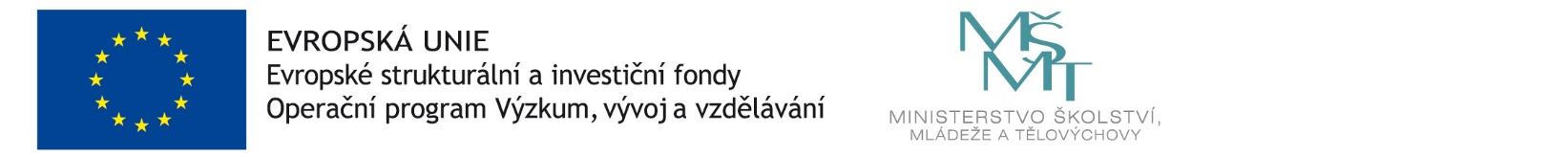 